
E FACCIAMOLA ‘STA BENEDETTA UNIFICAZIONE DELLE FORZE DI POLIZIA Redazione web /  8 July 2017 / 0 Comments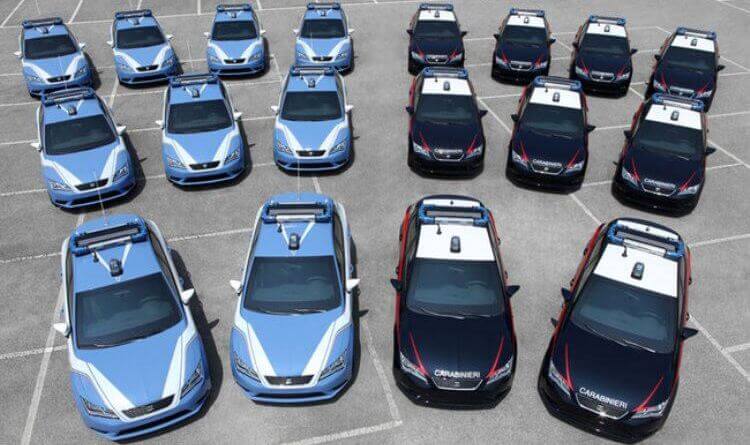  Facebook Twitter Pinterest Google+infodifesa